Rückantwort DJV Hessen				 	per Fax an: (06 11) 3 41 91 30Rheinbahnstraße 3 			oder per  E-Mail an: info@djv-hessen.de65185 Wiesbaden Verbindliche Anmeldung (bitte bis spätestens 9. Dezember)Name: 	Vorname		Am Weihnachtsbäumchen -Einschlag der DJV Hessen 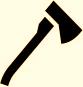 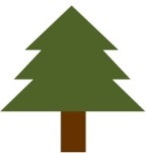 			Ortsverbände Wiesbaden und Frankfurt sowie DJV im hr			am Samstag, 15. Dezember ab 14 Uhr,nehme ich mit 	 	Erwachsenenund 	 	Kindern teil.	Ich greife selbst zur Säge/Axt und fälle vor Ort ein Weihnachtsbäumchen.	Ich habe „Rückenprobleme“ und benötige Hilfe beim Fällen.	Ich bin Privatwaldbesitzer und komme nur zum geselligen Treffen.